ІІ семестрОрієнтовні питання до співбесіди:- Усна та письмова нумерація чисел 11–20.- Числа від 1 до 20.- Порівняння чисел.- Одноцифрові та двоцифрові числа.- Дециметр (дм). Вимірювання довжин відрізків. Побудова відрізків.- Розрядний склад числа.- Просторові фігури.- Лічильна одиниця — десяток. Лічба десятками.- Послідовність чисел від 21 до 100. Усна та письмова нумерація чисел 21–100.- Додавання та віднімання на основі розрядного складу числа.- Одиниця вимірювання довжини — 1 метр (м).- Одиниці вартості — копійка (к.), гривня (грн). Монета. Банкнота.- Порозрядне додавання та віднімання двоцифрових чисел.- Одиниці вимірювання часу — година, доба, тиждень. Додавання та віднімання числа частинами.- Додавання та віднімання іменованих чисел. Вправи та задачі на засвоєння способів додавання й віднімання.- Додавання та віднімання чисел у межах 10 на основі складу чисел. Одноцифрові та двоцифрові числа. Розрядна будова числа.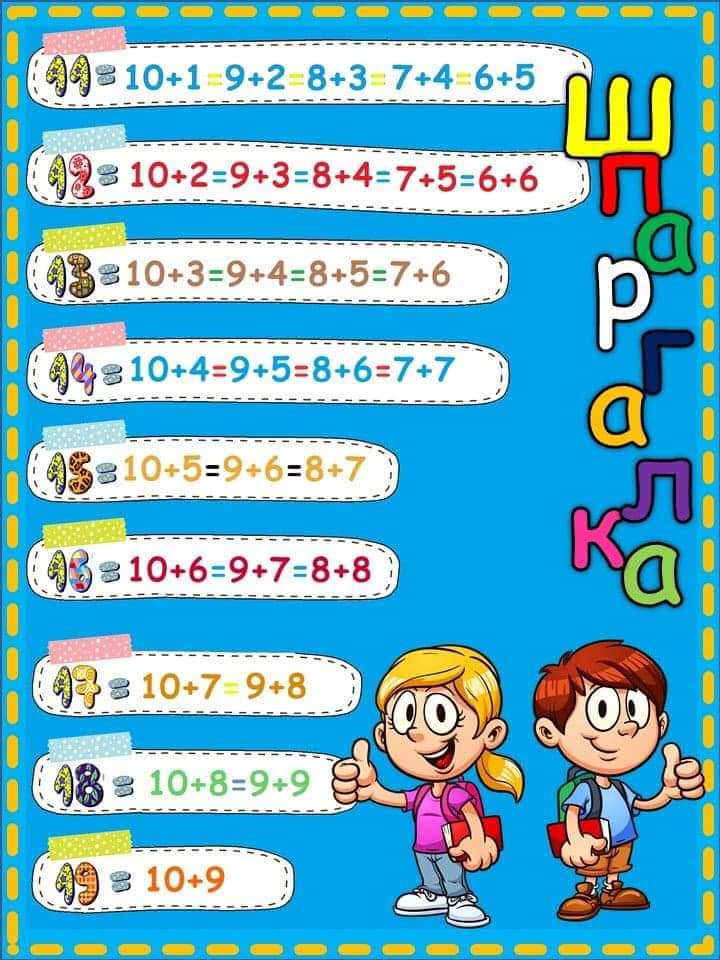 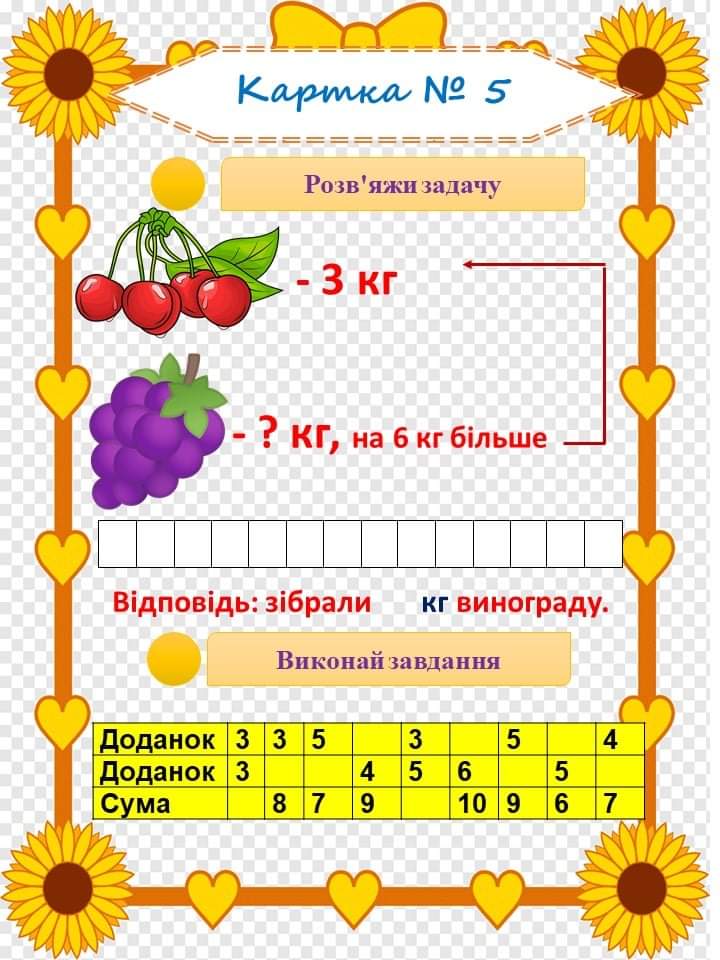 